    Открытое занятие по сенсорному развитию                   «В гости к котику пойдём»     Группы раннего развития №1 «Карапузики»                                                                                                                             Воспитатель       Морозова М.В.Открытое занятие по сенсорному развитию  группы раннего развития №1 «Карапузики» МАДОУ  №135Тема:  «Сенсорное развитие детей раннего возраста» цвет и форма (Блоки Дьенеша)Цели: Закрепить умение определять предмет по сенсорным эталонам - форма, цвет, величина.Задачи: Продолжать учить определять предмет по двум (форма, цвет) - трем (форма, цвет, величина) признакам. Развивать знания о сенсорных эталонах. Развивать мелкую моторику, обогащать словарный запас по теме.Материалы и оборудование: Игрушка котик, разноцветные блоки разной величины (блоки Дьенеша для самых маленьких 2-3 года), корзинки красного, желтого, синего цвета, картинки из геометрических фигур.( Блоки Дьенеша)Ход  занятия:В-ль: Дети, посмотрите к нам пришли гости! Мы их ждали? (да)В-ль : Давайте поздороваемся:Дети: Здравствуйте В-ль : Какие вы красивые, какие вы хорошие! Вы мне очень нравитесь! Ребята вы слышите  кто - то в нашем домики стучит, кто там шумит?…  Кто же там?  Давайте посмотрим.  Кто там пришел к нам в гости?  (котик)Дети: Это котикВ-ль:  Здравствуй котик !Дети: Здравствуй котик!В-ль:  Детки посмотрите что это котик нам принёс ?Дети: КнижкуВ-ль:  Ой какая интересная книга ,пойдемте эту книжку почитаем. Какая          книжка огромная, она настоящая?Дети: ДаВ-ль:  Послушайте  , что там такое стучит,Дети: ИгрушкиВ-ль: Посмотрим. Книжка открывается… Ой что там?Дети: БлокиВ-ль: Вот это да , блоки, вот это книжка волшебная!           -  А какие тут блоки?Дети: Желтые , синие, красные.В-ль:  А скажите на что похож вот этот  блок ? (Круг… Квадрат… Треугольник…)Дети: На колесо и т.д….В-ль:  А скажите это большие блоки или маленькие?Дети:   МаленькиеВ-ль: Правильно. А теперь Даша подойди и возьми в одну ручку круглый блок, а в другую треугольный.          - Покажи всем, что ты взяла              (все дети берут круглый и треугольный блок)          - покажи треугольный, а круглый.В-ль: А мы с котиком хотим поиграть с вами:            Спрятали блоки,           - Покажите один блок           - Спрятали,           - Покажите два           - Спрятали,           - Покажите круглый,            - Спрятали,           _ Покажите треугольный блок, покажите два блока.В-ль: Молодцы детки, А что блоки умеют делатьДети: ИгратьВ-ль: А еще блоки умеют ходить.Физ. минутка  « Блоки шли»          Блоки шли, шли, шли,          Блоки шли, шли, шли,           - Шарики нашли          Блоки шли, шли, шли,          Блоки шли, шли, шли,           - Лошадок нашли         Блоки шли, шли, шли,         Блоки шли, шли, шли,           - Качели нашли.В-ль:  Блоки хорошо шагали, еще хотят зарядку делатьВ-ль: А котик смотрит на нас, Какие вы молодцы!- ручки поднимаем- Опускаем,- Приседаем- Отдыхаем,- Смотрит мы по сторонам- прыгаем раз, два, три – вот и мыВ-ль: И еще  - ручки поднимаем- Опускаем,- Приседаем- Отдыхаем,- Смотрим мы по сторонам- прыгаем раз, два, три – вот и мыВ-ль :  Ой детки посмотрите пока мы с вами делали разминку котик рассыпал все наши блоки,  давайте поможем собрать блоки по местам.Дети:  ( раскладывают блоки по цветам в корзиночки)В-ль:  Детки что - то наш котик загрустил Наверное опять нашалил.     Вот напрасно мы решили     Прокатить ката в машине     Кот кататься не привык     Опрокинул грузовикВ-ль:  Поможем котику новый грузовик построитьДети:  Да. (дети выкладывают грузовик по образцу картинки из блоков) В-ль: Детки, котику очень понравилось быть у нас в гостях, и играть с нами в блоки,  и он говорит огромное спасибо, за грузовик который вы для него построили.- А теперь нам пора прощаться с котиком и с нашими гостями.- Давайте скажем всем до свиданияДети: До свидания	                                 ФОТО   ОТЧЕТ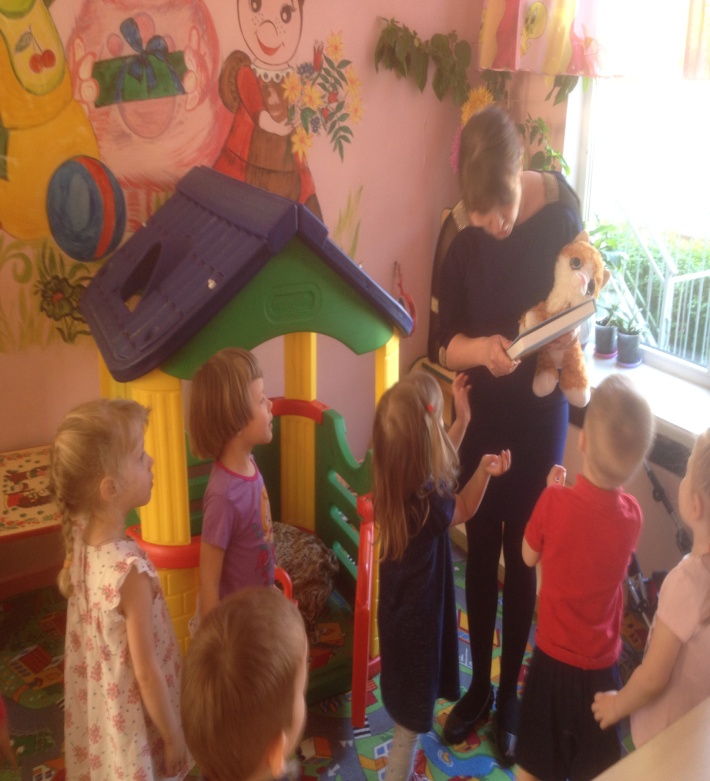 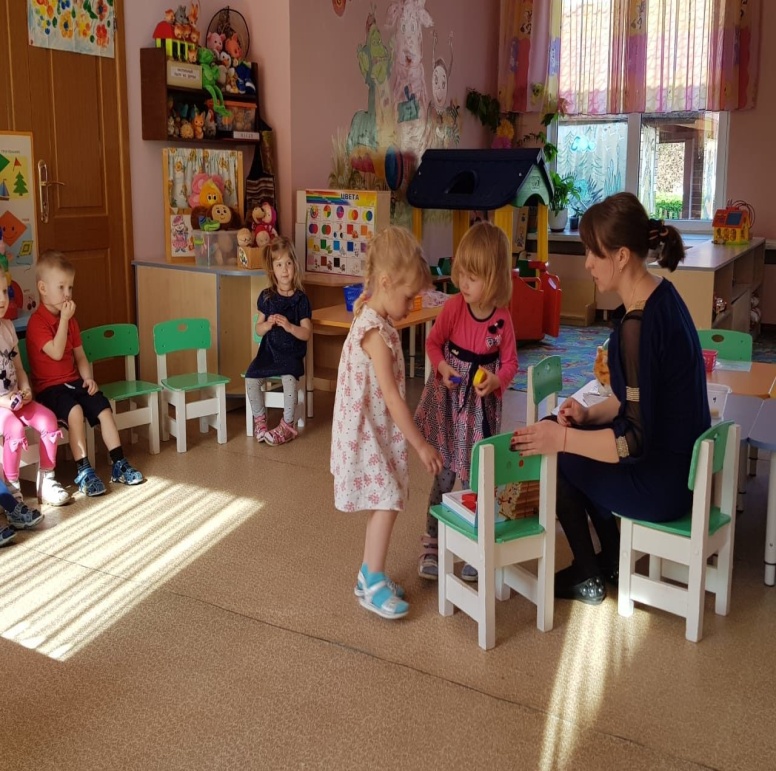 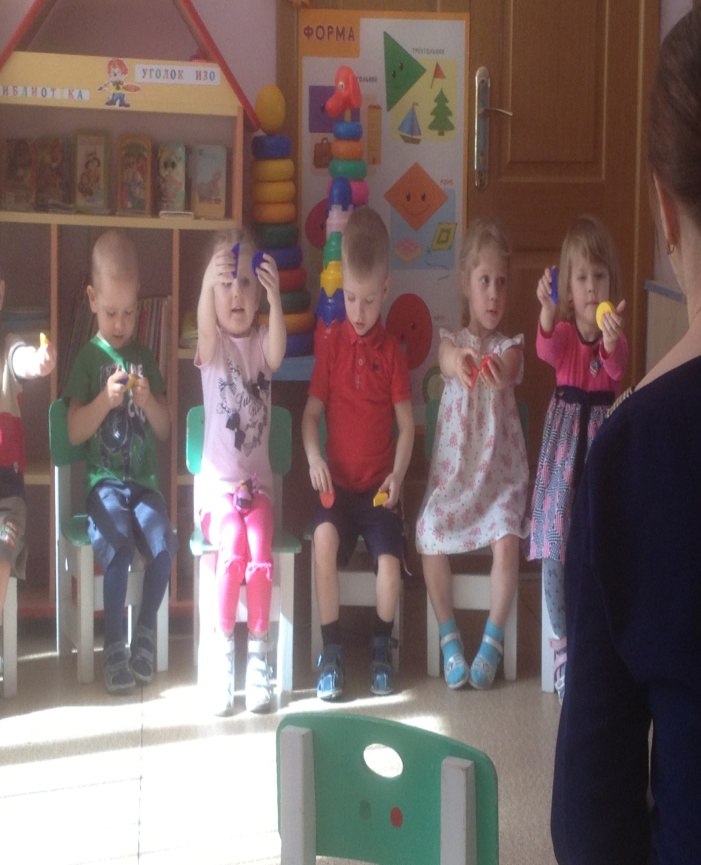 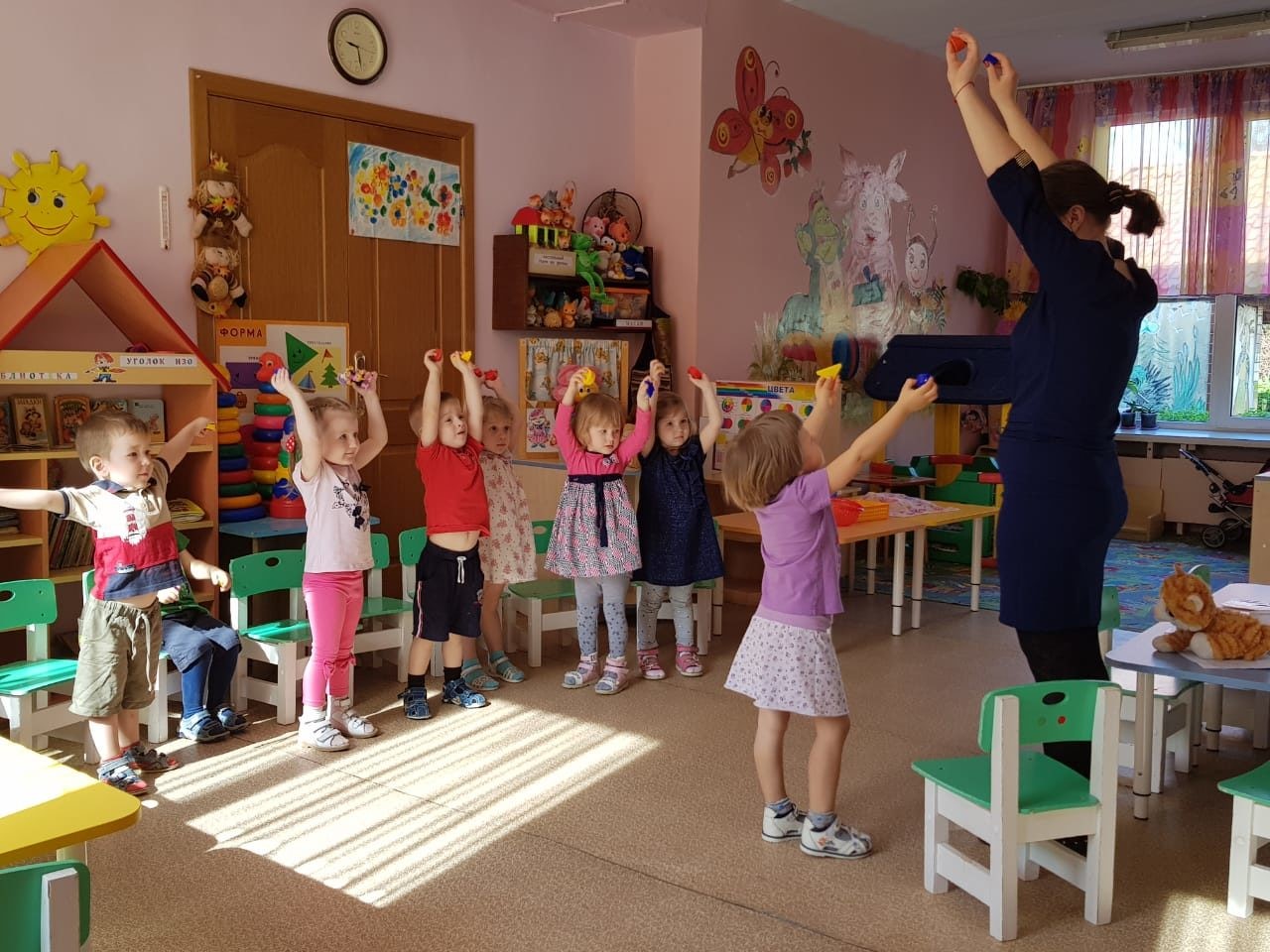 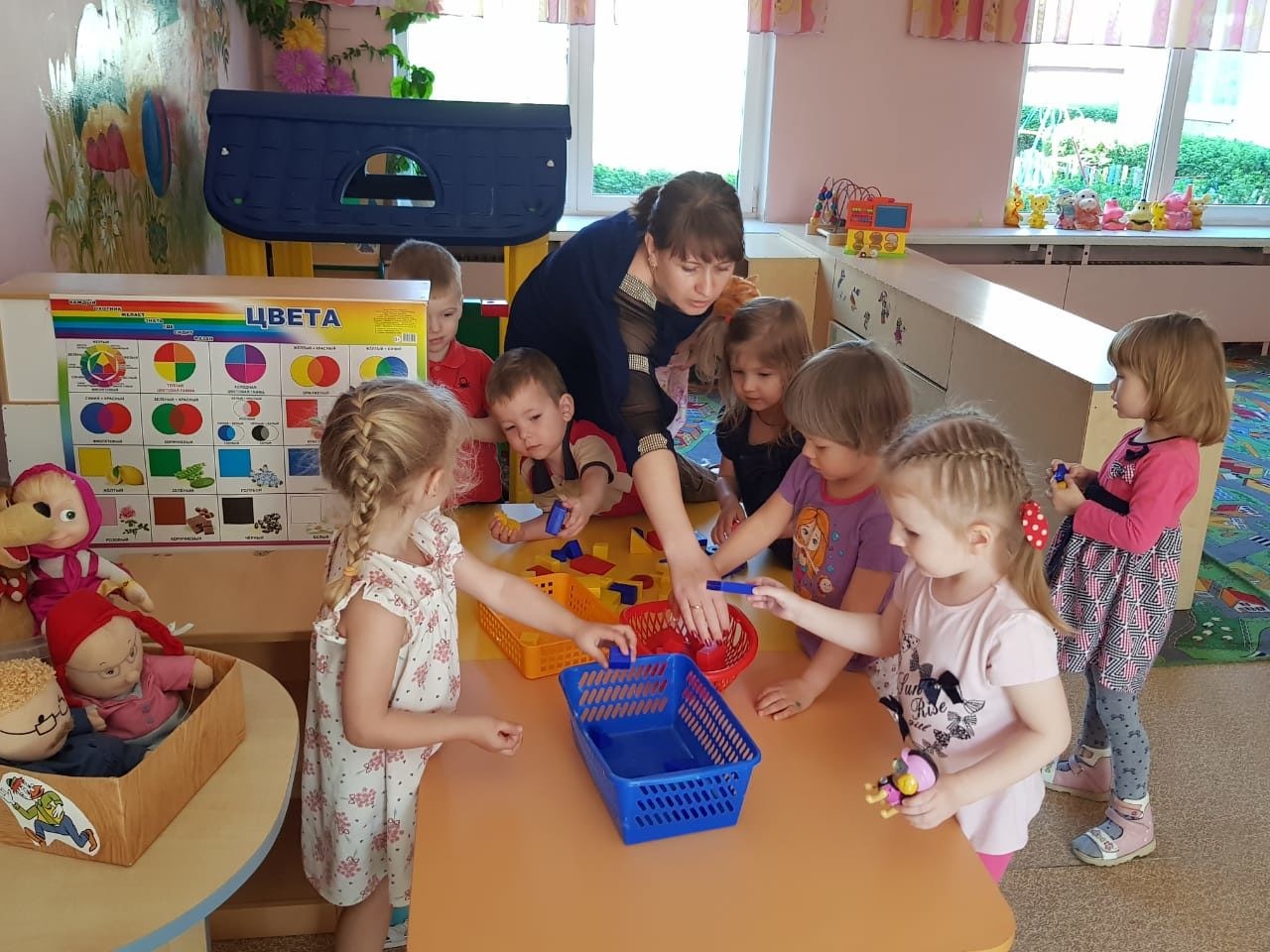 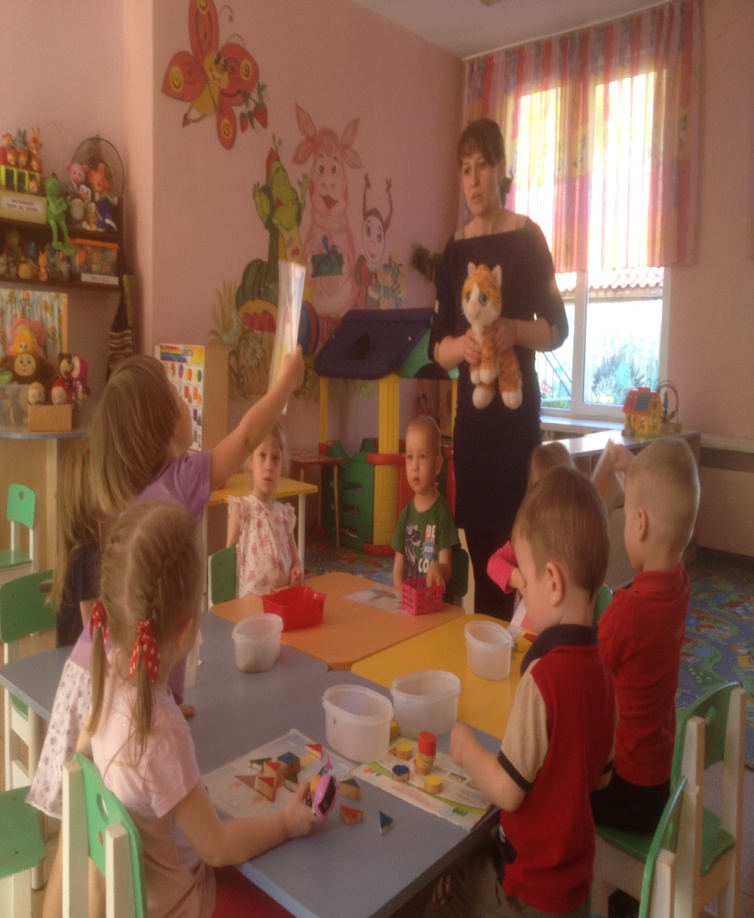 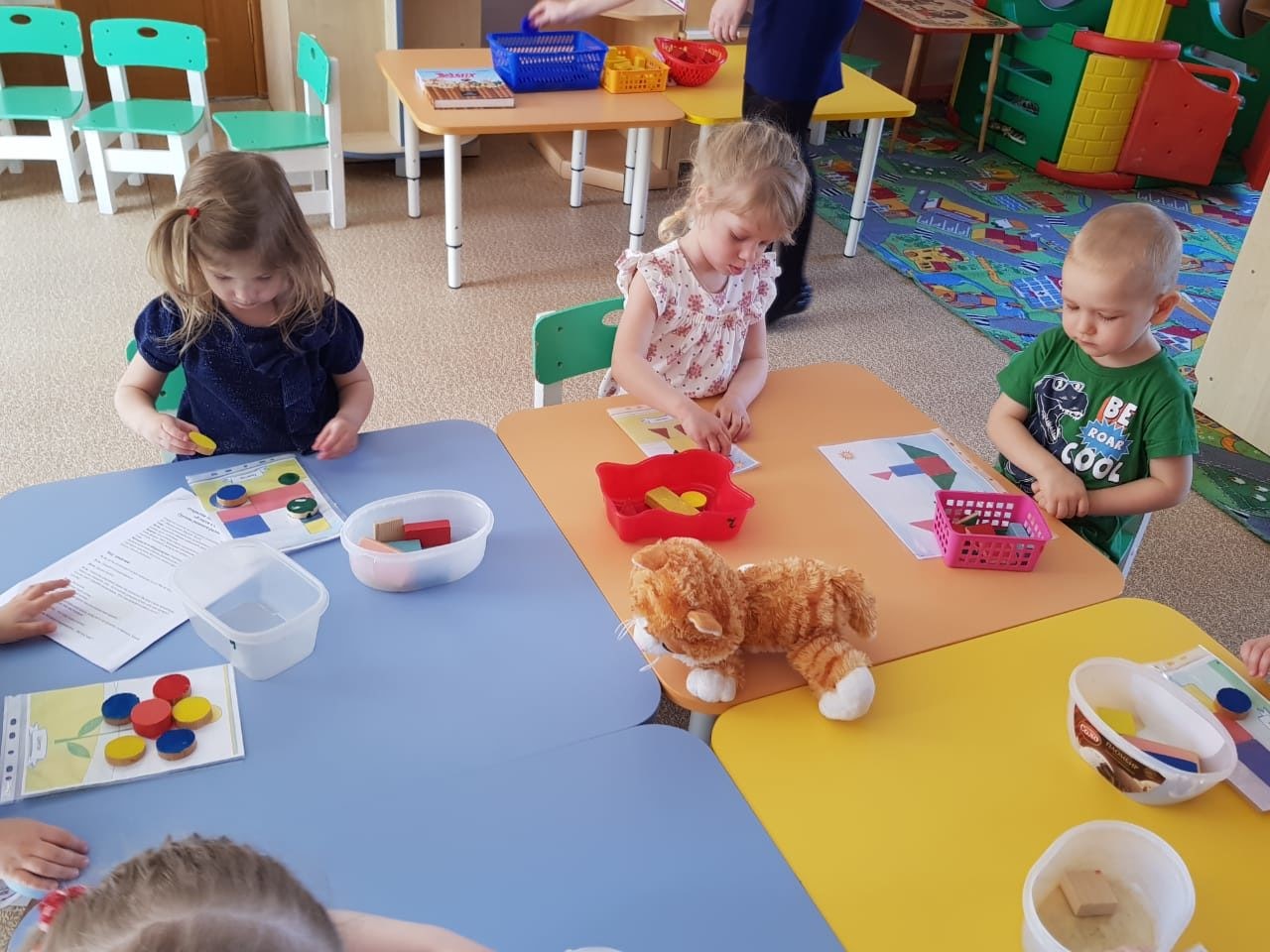 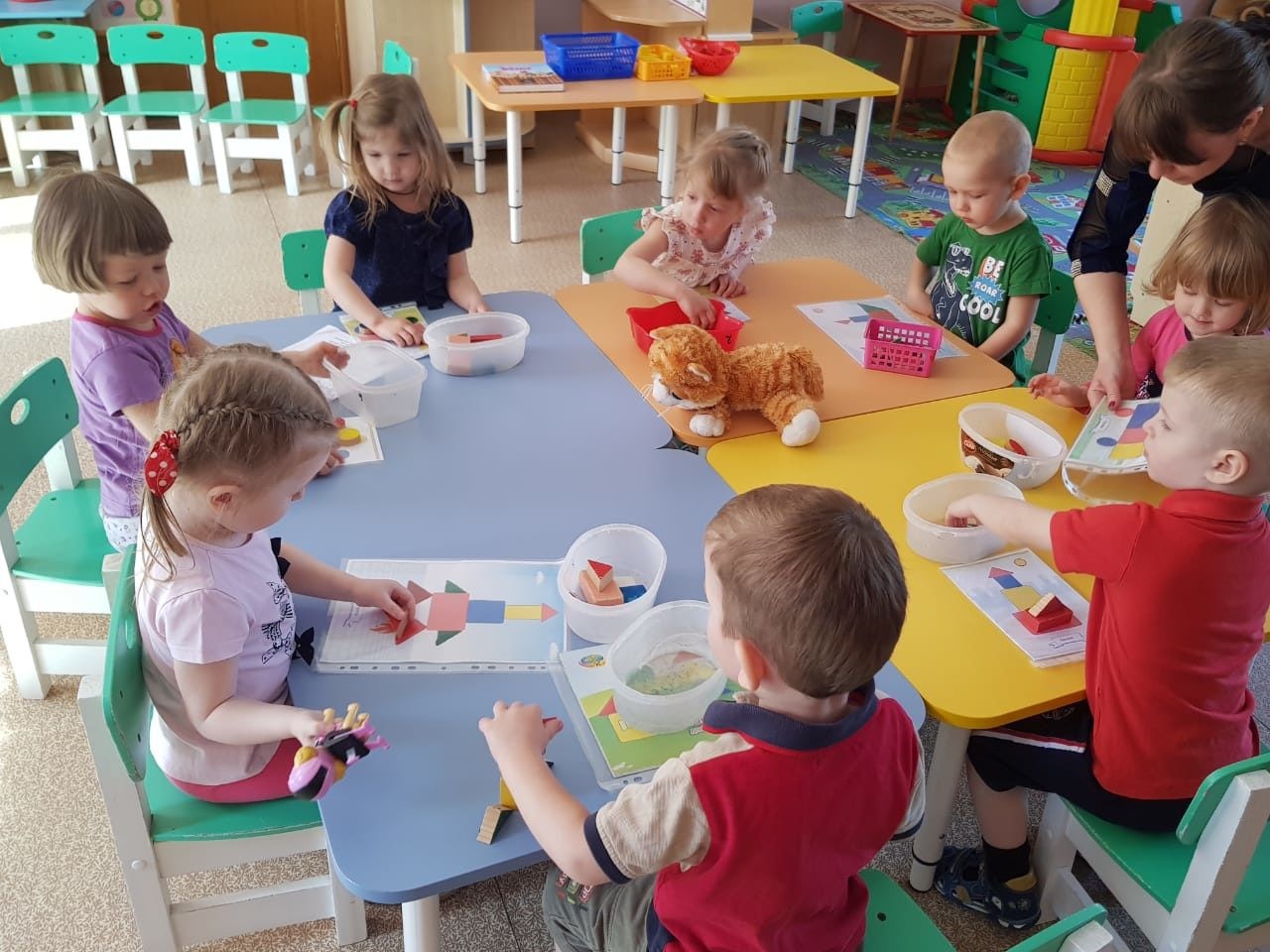 